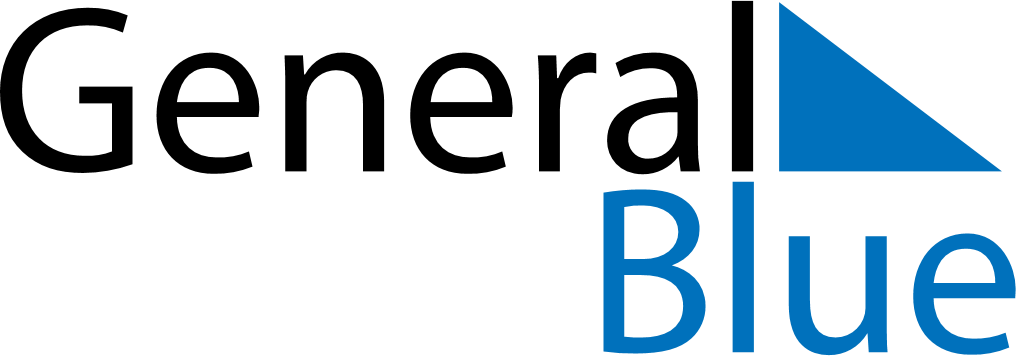 February 2028February 2028February 2028February 2028BrazilBrazilBrazilSundayMondayTuesdayWednesdayThursdayFridayFridaySaturday12344567891011111213141516171818192021222324252526Carnival272829